Муниципальное бюджетное общеобразовательное учреждение  Овстугская ордена «Знак Почета» средняя общеобразовательная школа имени Ф.И.ТютчеваРабочая программа по учебному предмету «ОБЩЕСТВОЗНАНИЕ»для обучающихся 11 классаПрограмма разработанаСемичевой Людмилой Викторовной,учителем географии, первой квалификационной категориис. Овстуг, 2020 г.ПОЯСНИТЕЛЬНАЯ ЗАПИСКАРабочая программа учебного предмета «Обществознание» для обучающихся 11 класса (далее Программа) разработана с учетом  следующих нормативно-правовых документов:Закон Российской Федерации «Об образовании в Российской Федерации» от 29 декабря 2012 года №273-ФЗ (с изменениями и дополнениями);Федеральный компонент государственного стандарта общего образования (базовый уровень)(утв. приказом  Министерства образования Российской Федерации от 5 марта 2004 года N 1089) (с изменениями и дополнениями); Приказ Минобрнауки от 30.08.2013 года  № 1015 «Об утверждении Порядка организации и осуществления образовательной деятельности по основным общеобразовательным программам – образовательным программам начального общего, основного общего и среднего общего образования»;Приказ Министерства просвещения РФ от 28.12.2018 № 345 «О федеральном перечне учебников, рекомендуемых к использованию при реализации имеющих государственную аккредитацию образовательных программ начального общего, основного общего, среднего общего образования»; приказа  Министерства просвещения РФ от 18.05.2020 г. № 249 «О внесении изменений в федеральный перечень учебников, рекомендованных к использованию при реализации имеющих государственную аккредитацию образовательных программ начального общего, основного общего, среднего общего образования, утвержденный приказом Министерства просвещения Российской Федерации от 28.12.2018 г. № 345»; Письмо Минобрнауки России  от 01.04.2005 № 03-417 «О перечне учебного и компьютерного оборудования для оснащения образовательных учреждений»;ООП СОО (ФК ГОС) на 2017 – 2019 гг.(принята решением педсовета 30.08.2017 года, протокол № 1, утв. приказом директора № 101 от 30.08.3017 г.);Учебный план МБОУ Овстугской СОШ на 2020 – 2021 уч. годКалендарный учебный график МБОУ Овстугской СОШ на 2020 –2021 уч. годПоложение о рабочей программе учебных предметов, курсов, в том числе внеурочной деятельности МБОУ Овстугской ООШ, утв. приказом по МБОУ Овстугской СОШ № 62/1 от 01.06.2016 гПрограмма составлена на основе авторской программы под редакцией Л. Н. Боголюбова: «Обществознание. Программы общеобразовательных учреждений. 6—11 классы — М.: Просвещение, 2011».На изучение учебного предмета «Обществознание» в 11 классе отводится 2 часа в неделю (68 часов за учебный год).Программа соответствует учебникам: Обществознание. 11 класс. Учеб. для общеобразоват. организаций: базовый уровень / Л.Н.Боголюбов, Н.И.Городецкая, Л.Ф.Иванова и др.; под ред. Л.Н. Боголюбова. - М.: Просвещение, 2017 г. Срок реализации рабочей программы – 1 учебный год.Изучение учебного предмета «Обществознание» в 11 классе направлено на достижение следующих целей:- развитие личности в период ранней юности, ее духовно-нравственной, политической и правовой культуры, экономического образа мышления, социального поведения, основанного на уважении закона и правопорядка, способности к личному самоопределению и самореализации; интереса к изучению социальных и гуманитарных дисциплин; - воспитание общероссийской идентичности, гражданской ответственности, правового самосознания,  толерантности, приверженности гуманистическим и демократическим ценностям, закрепленным в Конституции Российской Федерации; - усвоение комплекса знаний об экономической и иных видах деятельности людей, об обществе, его сферах, правовом регулировании общественных отношений, необходимых для взаимодействия с социальной средой и выполнения типичных социальных ролей человека и гражданина, для последующего изучения социально-экономических и гуманитарных дисциплин в учреждениях системы среднего и высшего профессионального образования или для самообразования; - овладение умениями получать и критически осмысливать социальную (в том числе экономическую и правовую) информацию, анализировать, систематизировать полученные данные; освоение способов познавательной, коммуникативной, практической деятельности, необходимых для участия в жизни гражданского общества и государства; - формирование опыта применения полученных знаний и умений для решения типичных задач в области социальных  отношений;  гражданской и общественной деятельности, межличностных отношений, отношений между людьми различных национальностей и вероисповеданий, в семейно-бытовой сфере; для соотнесения своих действий и действий других людей с нормами поведения, установленными законом; содействия правовыми способами и средствами защите правопорядка в обществе. Общие учебные умения, навыки и способы деятельности.  Данная программа предусматривает формирование у учащихся общеучебных умений и навыков, универсальных способов деятельности и ключевых компетенций. В этом направлении приоритетами для учебного предмета «Обществознание» на этапе среднего общего образования являются: - определение сущностных характеристик изучаемого объекта, сравнение, сопоставление, оценка и классификация объектов по указанным критериям; - объяснение изученных положений на предлагаемых конкретных примерах; - решение познавательных и практических задач, отражающих типичные социальные ситуации; - применение полученных знаний для определения экономически рационального, правомерного и социально одобряемого поведения и порядка действий в конкретных ситуациях; - умение обосновывать суждения, давать определения, приводить доказательства (в том числе от противного); - поиск нужной информации по заданной теме в источниках различного типа и извлечение необходимой информации из источников, созданных в различных знаковых системах (текст, таблица, график, диаграмма, аудиовизуальный ряд и др.). Выделение основной информации, ее вычленение из  второстепенной, критическое оценивание достоверности полученной информации, передача содержания информации адекватно поставленной цели (сжато, полно, выборочно); - выбор вида чтения в соответствии с поставленной целью (ознакомительное, просмотровое, поисковое и др.); - работа с текстами различных стилей, понимание их специфики; адекватное восприятие языка средств массовой информации; - самостоятельное создание алгоритмов познавательной деятельности для решения задач творческого и поискового характера; - участие в проектной деятельности, владение приемами исследовательской деятельности, элементарными умениями прогноза (умение отвечать на вопрос:«Что произойдет, если...»); - формулирование полученных результатов; - создание собственных произведений, идеальных моделей социальных объектов, процессов, явлений, в том числе с использованием мультимедийных технологий; - пользования мультимедийными ресурсами и компьютерными технологиями для обработки, передачи, систематизации информации, создания баз данных, презентации результатов познавательной и практической деятельности; - владение основными видами публичных выступлений (высказывания, монолог, дискуссия, полемика), следование этическим нормам и правилам ведения диалога (диспута). Программа призвана помочь осуществлению выпускниками  осознанного выбора путей продолжения образования или будущей профессиональной деятельности.Рабочая программа для 11 класса соответствует авторской программе Л.Н. Боголюбова и новой редакции учебника 2017 г. В рабочую программу по сравнению с авторской программой внесены следующие изменения:в 11 классе предусмотрено изучение тем «Экономическая жизнь общества», «Социальная сфера», «Политическая жизнь общества», некоторые вопросы из раздела «Проблемы социально-политического развития общества» включены в перечисленные темы согласно логике учебника 2017 г., так как учебники 2012-2014 гг изданий не издаются и в школе их нет;в конце изучения тем выделены часы на контрольные работы;резерв времени 6 часов использован на повторение и контроль по предмету «Обществознание. 10-11 класс» в конце учебного года.Промежуточная аттестация учащихся 11 класса по обществознанию осуществляется на основании Положения о проведении промежуточной аттестации учащихся и осуществлении текущего контроля их успеваемости, утвержденного приказом по МБОУ Овстугской СОШ  от 01.09.2014 №74/1 и регулирующего периодичность, порядок, систему оценок и формы проведения промежуточной аттестации учащихся и текущего контроля их успеваемости.Формами промежуточной аттестации и текущего контроля являются: контрольная работа, контрольная работа с элементами тестирования, тестовая работа, работа у доски, устный опрос.Требования к уровню подготовки обучающихсяВ результате изучения обществознания (включая экономику и право) на базовом уровне ученик должен Знать/понимать · биосоциальную сущность человека, основные этапы и факторы социализации личности,  место и роль человека  в системе общественных отношений; ·  тенденции развития общества в целом  как сложной динамичной  системы, а также важнейших социальных институтов; · необходимость регулирования общественных отношений, сущность социальных норм,  механизмы правового регулирования; · особенности социально-гуманитарного познания. Уметь: 
· характеризоватьосновные социальные объекты, выделяя их существенные признаки, закономерности развития;  · анализироватьактуальную  информацию о социальных объектах, выявляя  их общие черты и различия; устанавливать соответствия между существенными чертами и признаками изученных социальных явлений и обществоведческими терминами и понятиями; · объяснять причинно-следственные и функциональные связи изученных социальных объектов (включая взаимодействия человека и общества, важнейших социальных институтов, общества и природной среды, общества и культуры, взаимосвязи подсистем и элементов общества); · раскрывать на примерах  изученные теоретические положения и понятия социально-экономических и гуманитарных наук; · осуществлять  поисксоциальной информации, представленной в различных знаковых системах (текст, схема, таблица, диаграмма, аудиовизуальный ряд); извлекать из неадаптированных оригинальных текстов (правовых, научно-популярных, публицистических и др. ) знания по заданным темам;  систематизировать, анализировать  и обобщать неупорядоченную социальную информацию; различать в ней факты и мнения, аргументы и выводы; · оцениватьдействия субъектов социальной жизни, включая личности, группы, организации,  с точки зрения социальных норм, экономической рациональности; · формулироватьна основе приобретенных обществоведческих знаний собственные  суждения и аргументы по определенным проблемам; · подготовитьустное выступление, творческую работу по социальной проблематике; ·применять социально-экономические и гуманитарные знания в процессе решения   познавательных задач  по актуальным социальным проблемам. Использовать приобретенные  знания и умения в практической деятельности и повседневной жизни для: ·  успешного выполнения типичных социальных ролей; сознательного взаимодействия с различными социальными институтами; · совершенствования собственной познавательной деятельности; · критического восприятия информации, получаемой в межличностном общении и в массовой коммуникации; осуществления самостоятельного поиска, анализа и использования собранной социальной информации. · решения практических жизненных проблем, возникающих в социальной деятельности; · ориентировки в актуальных общественных событиях, определения личной гражданской позиции; · предвидения    возможных последствий определенных социальных действий; · оценки происходящих событий и поведения людей с точки зрения морали и права;         · реализации и защиты прав человека и гражданина, осознанного выполнения гражданских обязанностей; · осуществления конструктивного взаимодействия людей с разными убеждениями, культурными ценностями и социальным положением. Содержание учебного предмета ОБЩЕСТВОЗНАНИЕ  11 класс Базовый уровеньТема 1. Экономическая жизнь общества.   (28 ч) Роль экономики в жизни общества. Экономика как подсистема общества. Экономика как основа жизнеобеспечения общества. Экономика и социальная структура. Взаимовлияние экономики и политики.Экономическая культура. Экономический интерес, экономическое поведение. Свобода экономической деятельности и социальная ответственность хозяйствующего субъекта. Культура производства и потребления.      Экономика и экономическая наука. Что изучает экономическая наука. Экономическая деятельность. Измерители экономической деятельности. Понятие ВВП.        Экономический рост и развитие. Факторы экономического роста. Экономические циклы.        Рынок и рыночные структуры. Конкуренция и монополия. Спрос и предложение. Факторы спроса и предложения. Фондовый рынок. Акции, облигации и другие ценные бумаги.        Роль фирм в экономике. Факторы производства и факторные доходы. Постоянные и переменные издержки. Экономические и бухгалтерские издержки и прибыль. Налоги, уплачиваемые предприятиями. 
      Бизнес в экономике. Организационно-правовые формы и правовой режим предпринимательской деятельности.        Вокруг бизнеса. Источники финансирования бизнеса. Основные принципы менеджмента. Основы маркетинга.        Роль государства в экономике. Общественные блага. Внешние эффекты. Госбюджет. Государственный долг. Основы денежной и бюджетной политики. Защита конкуренции и антимонопольное законодательство.        Банковская система. Роль центрального банка. Основные операции коммерческих банков. Финансовые институты. Виды, причины и последствия инфляции.        Рынок труда. Безработица. Причины и экономические последствия безработицы. Государственная политика в области занятости.        Мировая экономика. Государственная политика в области международной торговли. Глобальные проблемы экономики.        Экономика потребителя. Сбережения, страхование. Защита прав потребителя. Экономика производителя. Рациональное экономическое поведение потребителя и производителя.Тема 2. Социальная сфера. (15 ч)Социальная структура. Многообразие социальных групп. Неравенство и социальная стратификация. Социальные интересы. Социальная мобильность.Социальные взаимодействия. Социальные отношения и взаимодействия. Социальный конфликт. Социальные аспекты труда. Культура труда.Социальные нормы и отклоняющееся поведение. Многообразие социальных норм. Девиантное поведение, его причины и профилактика. Социальный контроль и самоконтроль.Национальные отношения. Этнические общности. Межнациональное сотрудничество и межнациональные конфликты. Национальная политика. Культура межнациональных отношений.Семья и быт. Семья как социальный институт. Семья в современном обществе. Бытовые отношения. Культура топоса.Молодежь в современном обществе. Молодежь как социальная группа. Развитие социальных ролей в юношеском возрасте. Молодежная субкультура.Тема 3.  Политическая жизнь общества  (17 ч)Политика и власть. Политика и общество. Политические институты и отношения. Власть, ее происхождение и виды.Политическая система. Структура и функции политической системы. Государство в политической системе. Политические режимы. Политическая жизнь современной России.Гражданское общество и правовое государство. Основные черты гражданского общества. Правовое государство, его признаки. Средства массовой коммуникации, их роль в политической жизни общества.Демократические выборы и политические партии. Избирательные системы. Многопартийность. Политическая идеология.Политическая элита. Особенности ее формирования в современной России.Политическое лидерство. Типология лидерства. Лидеры и ведомые.Политическое сознание. Политическая идеология. Политическая психология. Политическое поведение. Многообразие форм политического поведения. Современный терроризм, его опасность. Роль СМИ в политической жизни. Участие граждан в политической жизни. Политический процесс. Политическое участие. Политическая культура.Заключительные уроки (2ч.)Общество и человек перед лицом угроз и вызовов XXI в. Особенности современного мира. Компьютерная революция. Знания, умения и навыки в информационном обществе. Социальные и гуманистические аспекты глобальных проблем. Терроризм как важнейшая угроза современной цивилизации.Повторение, обобщение и контроль по предмету «Обществознание. 10-11 класс»  (6 ч)КАЛЕНДАРНО-ТЕМАТИЧЕСКОЕ ПЛАНИРОВАНИЕОБЩЕСТВОЗНАНИЕ  11 класс Базовый уровеньЛист регистрации изменений к рабочей программепо обществознанию для обучающихся 11 класса 2020-2021 уч.г.учителя Семичевой Л.В.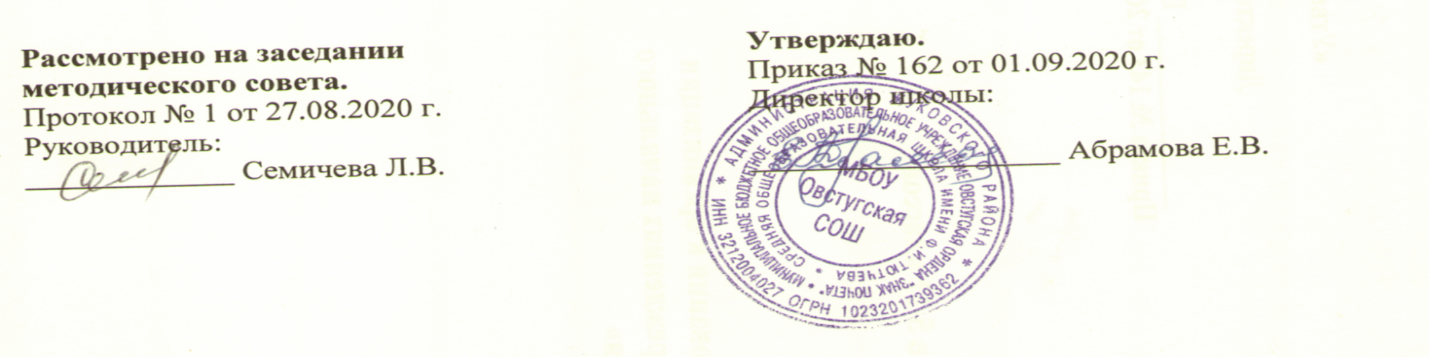 № п/пТема урокаКол-во часовКол-во часовДата по плануДата фактическаяТема 1. Экономическая жизнь общества 28281Экономика: наука и хозяйствоЭкономика: наука и хозяйство12Измерители экономической деятельности. Понятие ВВПИзмерители экономической деятельности. Понятие ВВП13Экономический рост и развитие Экономический рост и развитие 14Экономические циклыЭкономические циклы15Рыночные отношения в экономикеРыночные отношения в экономике16Спрос и предложениеСпрос и предложение17Конкуренция и монополияКонкуренция и монополия18Роль фирм в экономике. Факторы производства и факторные доходыРоль фирм в экономике. Факторы производства и факторные доходы19Постоянные и переменные издержки. Экономические и бухгалтерские издержки и прибыльПостоянные и переменные издержки. Экономические и бухгалтерские издержки и прибыль110Налоги, уплачиваемые предприятиямиНалоги, уплачиваемые предприятиями111Бизнес в экономике. Организационно-правовые формы и правовой режим предпринимательской деятельностиБизнес в экономике. Организационно-правовые формы и правовой режим предпринимательской деятельности112Источники финансирования бизнеса.Источники финансирования бизнеса.113Основные принципы менеджмента. Основы маркетингаОсновные принципы менеджмента. Основы маркетинга114Роль государства в экономике. Роль государства в экономике. 115Госбюджет. Государственный долг. Основы денежной и бюджетной политикиГосбюджет. Государственный долг. Основы денежной и бюджетной политики116Банковская системаБанковская система117Виды, причины и последствия инфляцииВиды, причины и последствия инфляции118Рынок трудаРынок труда119Безработица. Государственная политика в области занятостиБезработица. Государственная политика в области занятости120Мировая экономика. Государственная политика в области международной торговлиМировая экономика. Государственная политика в области международной торговли121Глобальные проблемы экономики.Глобальные проблемы экономики.122Экономика потребителя. Сбережения, страхованиеЭкономика потребителя. Сбережения, страхование123-24Защита прав потребителяЗащита прав потребителя225Экономика производителя. Рациональное экономическое поведение потребителя и производителяЭкономика производителя. Рациональное экономическое поведение потребителя и производителя126Выполнение творческой работы (эссе) по теме «Экономика»Выполнение творческой работы (эссе) по теме «Экономика»127Обобщение знаний по теме «Экономика». Обобщение знаний по теме «Экономика». 128Контроль знаний по теме «Экономика». Контроль знаний по теме «Экономика». 1Тема 2. Социальная сфера Тема 2. Социальная сфера 1529Многообразие социальных групп. Социальное неравенствоМногообразие социальных групп. Социальное неравенство130Социальная стратификация. Социальная мобильностьСоциальная стратификация. Социальная мобильность131Социальные нормы. Социальный контрольСоциальные нормы. Социальный контроль132Отклоняющееся (девиантное) поведениеОтклоняющееся (девиантное) поведение133Что объединяет людей в нациюЧто объединяет людей в нацию134Межнациональные конфликты и пути их преодоленияМежнациональные конфликты и пути их преодоления135Семья как социальный институт Семья как социальный институт 136Семья в современном обществеСемья в современном обществе137Гендерные стереотипы и ролиГендерные стереотипы и роли138Гендер и социализацияГендер и социализация139Молодежь как социальная группаМолодежь как социальная группа140Молодежная субкультураМолодежная субкультура141Изменение численности населения России. Возрастной состав населения РоссииИзменение численности населения России. Возрастной состав населения России142Рождаемость и смертность. МиграцияРождаемость и смертность. Миграция143Контрольная работа по теме «Социальная сфера»Контрольная работа по теме «Социальная сфера»1Тема 3. Политическая жизнь общества Тема 3. Политическая жизнь общества 1744Политическая деятельность и обществоПолитическая деятельность и общество145Политическая сфера и политические институтыПолитическая сфера и политические институты146Политическая системаПолитическая система147Сущность правового государстваСущность правового государства148Гражданское обществоГражданское общество149Избирательная система. Типы избирательных системИзбирательная система. Типы избирательных систем150Избирательная кампанияИзбирательная кампания151Понятие политической партии и движения. Типология и функции политических партийПонятие политической партии и движения. Типология и функции политических партий152Типы партийных системТипы партийных систем153Политическая элитаПолитическая элита154Политическое лидерство. Роль политического лидера. Типы лидерстваПолитическое лидерство. Роль политического лидера. Типы лидерства155Обыденное и теоретическое сознание. Что такое идеологияОбыденное и теоретическое сознание. Что такое идеология156Современные политические идеологии. Роль идеологии в политической жизниСовременные политические идеологии. Роль идеологии в политической жизни157Политическая психология.  Средства массовой информации и политическое сознаниеПолитическая психология.  Средства массовой информации и политическое сознание158Политическое поведениеПолитическое поведение159Политический процесс и культура политического участия Политический процесс и культура политического участия 160Контрольная работа по теме «Политическая жизнь общества»Контрольная работа по теме «Политическая жизнь общества»1Заключительные уроки  Заключительные уроки  261-62Общество и человек перед лицом угроз и вызовов 21 векаОбщество и человек перед лицом угроз и вызовов 21 века2Итоговое повторение   Итоговое повторение   663-64Человек и общество. Итоговое повторение.Человек и общество. Итоговое повторение.265-66Экономика и социальные отношения. Итоговое повторение.Экономика и социальные отношения. Итоговое повторение.267-68Правовое регулирование общественных отношений. Итоговое повторениеПравовое регулирование общественных отношений. Итоговое повторение2№п/пДата измененияСуть измененияПричинаизменения Корректирующие действия